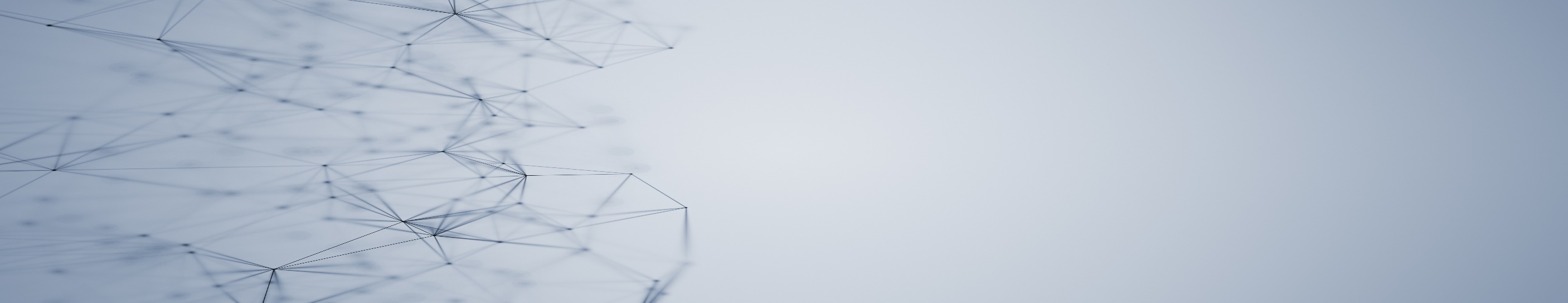 Overview: This module contains one exercise, #2, with two parts.When you have finished, email your training lead your responses. Exercise #2 InstructionsPart 1: SEARCHINGLog in to NEDSS. Search using the first 3 letters of the last name and first 3 letters of the first name for: Burly Bear.  Click on Search How many names appeared on the result screen?Click on HOME.  Now enter the complete last and first name and click on SEARCH.How many names appeared on the result screen?Part 2: CREATING A NEW PATIENT FILEUsing a made-up name, search the name.If there are no Search Results, what do you click on next to create a patient file?New SearchHome Add NewNow, create a new patient file with a patient name of your choice. In the basic demographics, give them an address with a city, state, and zip. Also enter a DOB and marital status.In the Basic Demographic Data page, in the Ethnicity drop down box, how many written options are there (don’t count the blank option)? 4 3 2Once you have completed the Basic Demographic Data page, click Submit. Provide the name and DOB of the patient you created:What have you just created after completing #5?:Patient medical recordPatient fileTuberculosis investigationDisease condition  